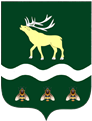 АДМИНИСТРАЦИЯЯКОВЛЕВСКОГО МУНИЦИПАЛЬНОГО РАЙОНА ПРИМОРСКОГО КРАЯПОСТАНОВЛЕНИЕ О внесении изменений в постановление от 23.11.2022 № 598-НПА «Об утверждении административного регламента предоставления муниципальной услуги «Предоставление в собственность,
аренду, постоянное (бессрочное) пользование, безвозмездное пользование
земельного участка, находящегося в государственной или муниципальной собственности, без проведения торгов»
В целях обеспечения информационной открытости деятельности органов местного самоуправления Яковлевского муниципального района, в соответствии с  Земельным кодексом Российской Федерации, Федеральными законами от 06.10.2003 № 131-ФЗ «Об общих принципах организации местного самоуправления в Российской Федерации», от 27.07.2010 № 210-ФЗ «Об организации предоставления государственных и муниципальных услуг»,  постановлением Администрации Яковлевского муниципального района от 18.05.2022 № 257-НПА «Об утверждении Порядка разработки и утверждения административных регламентов предоставления  муниципальных услуг», в связи с протестом Владивостокской межрайонной природоохранной прокуратуры, руководствуясь Уставом Яковлевского муниципального района, Администрация  Яковлевского муниципального районаПОСТАНОВЛЯЕТ:        1. Внести в Приложение № 1 (Административный регламент предоставления муниципальной услуги «Предоставление в собственность, аренду, постоянное (бессрочное) пользование, безвозмездное пользование земельного участка, находящегося в государственной или муниципальной собственности, без проведения торгов») к постановлению Администрации Яковлевского муниципального района от 23.11.2022 № 598-НПА  (далее – Административный регламент) следующие изменения:	1.1. в подпункте 12) пункта 2.12 Административного регламента слова  «договор о предоставлении рыбопромыслового участка» заменить словами «договор пользования рыболовным участком»;	1.2. в пункте 97 Приложения № 1 к Административному регламенту слова «Договор о предоставлении рыбопромыслового участка» заменить словами «Договор пользования рыболовным участком»;	1.3. в пункте 180 Приложения № 1 к Административному регламенту слова «Договор о предоставлении рыбопромыслового участка» заменить словами «Договор пользования рыболовным участком»;	1.4. в пункте 248 Приложения № 1 к Административному регламенту слова «Договор о предоставлении рыбопромыслового участка» заменить словами «Договор пользования рыболовным участком»;         2. Руководителю аппарата Администрации Яковлевского муниципального района (Сомова О.В.) обеспечить  публикацию настоящего постановления в районной газете «Сельский труженик» и  на официальном сайте Администрации Яковлевского муниципального района в сети Интернет.3. Контроль исполнения настоящего постановления возложить на первого заместителя главы Администрации Яковлевского муниципального района.          4. Настоящее постановление вступает в законную силу с момента его официального опубликования.Глава района -  глава Администрации Яковлевского  муниципального  района                                      А.А Коренчукот05.05.2023         с. Яковлевка№ 201-НПА